THE FOLLOWING WORKSHOPS WILL BE OFFERED BY THE OFFICE OF INFORMATION TECHNOLOGY HELPDESK DURING SPRING 2012.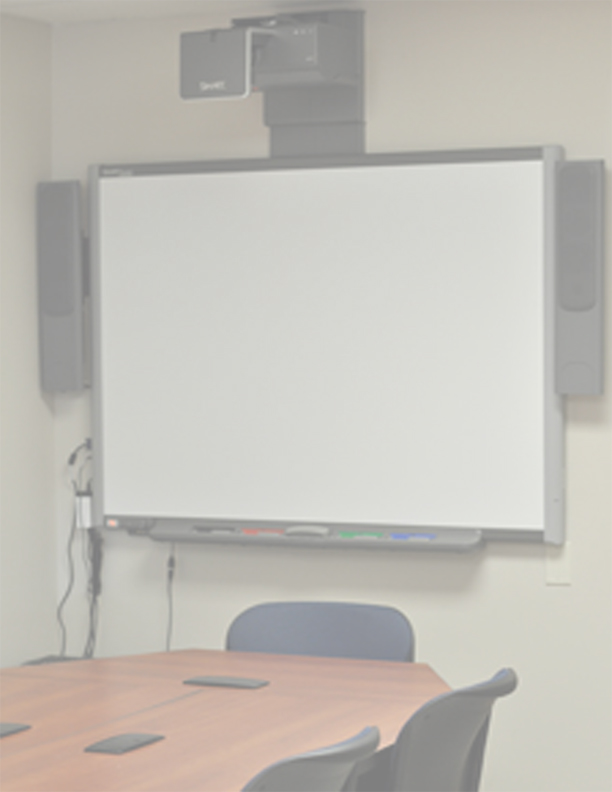 PLEASE CALL THE HELPDESK AT EXTENSION 3695 TO REGISTER.  Introduction to Windows 7 –   Thursday, March 8th (1:30 – 2:20 or 2:30 – 3:20) This presentation will take place in 2A-306. Become familiar with the basic functions of the new operating system.   Introduction/Intermediate MS Word 2010 –    Thursday, March 15th (1:30 – 3:30) This hands on workshop will take place in 2N-115. Learn how to do tables, text styles, tricks, etc.. Meet, Greet & Learn Technology –   Wednesday, March 21st (1:30 – 3:30) This session will take place in 2A-306. Stop by our office to get your computer/technology questions answered.  If you bring your file with you, we can provide one-on-one support. Introduction/Intermediate MS Excel 2010 –    Thursday, April 12th (1:30 – 3:30) This hands on workshop will take place in 2N-115. Become familiar with the basic functions of Excel.  Learn how to do formulas & calculations.Meet, Greet & Learn Technology –   Wednesday, April 18th (1:30 – 3:30) This session will take place in 2A-306. Stop by our office to get your computer/technology questions answered.  If you bring your file with you, we can provide one-on-one support. Introduction/Intermediate MS PowerPoint 2010 –  Thursday, May 10th (1:30 – 3:30) This hands on workshop will take place in 2N-115. Learn how to create PowerPoint presentations. Meet, Greet & Learn Technology –   Wednesday, May 16th (1:30 – 3:30) This session will take place in 2A-306. Stop by our office to get your computer/technology questions answered.  If you bring your file with you, we can provide one-on-one support.Please contact the HelpDesk if you have any questions. Seating for the presentations is limited to 5 participants per session. Seating for the workshops is limited to 30 participants per session. Seating for the Meet, Greet & Learn is by appointment.  One-on-one sessions will be schedule in 20  minute intervals.